Campus Central – Natal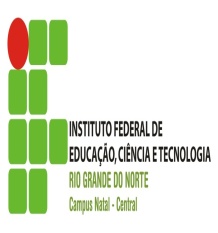 Diretoria Acadêmica de Ciências – DIACLíngua Portuguesa E Literatura Brasileira IIIProf. Dr. Florêncio Caldas de OliveiraAluno(a):____________________________ Turma: _________ Data: ___/___/___Exercício Avaliativo – 2º BimestreO Século XX no BrasilFaça a leitura do poema Ode ao Burguês, um “poema futurista”, como denominou Mário de Andrade.Ode ao burguêsEu insulto o burguês! O burguês-níquel,o burguês-burguês!A digestão bem-feita de São Paulo!O homem-curva! o homem-nádegas!O homem que sendo francês,	[brasileiro, italiano,é sempre um cauteloso pouco-a-pouco!Eu insulto as aristocracias cautelosas!Os barões lampiões! os condes Joões!	[os duques zurros!que vivem dentro de muros sem pulos,e gemem sangue de alguns mil-réis fracospara dizerem que as filhas da senhora	[falam o francêse tocam os "Printemps" com as unhas!Eu insulto o burguês-funesto!O indigesto feijão com toucinho,	[dono das tradições!Fora os que algarismam os amanhãs!Olha a vida dos nossos setembros!Fará Sol? Choverá? Arlequinal!Mas à chuva dos rosaiso êxtase fará sempre Sol!Morte à gordura!Morte às adiposidades cerebraisMorte ao burguês-mensal!ao burguês-cinema! ao burguês-tiburi!Padaria Suíssa! Morte viva ao Adriano!"— Ai, filha, que te darei pelos teus anos?— Um colar... — Conto e quinhentos!!!Mas nós morremos de fome!"Come! Come-te a ti mesmo,	[oh! gelatina pasma!Oh! purée de batatas morais!Oh! cabelos nas ventas! oh! carecas!Ódio aos temperamentos regulares!Ódio aos relógios musculares!	[Morte à infâmia!Ódio à soma! Ódio aos secos e molhados!Ódio aos sem desfalecimentos	[nem arrependimentos,sempiternamente as mesmices	[convencionais!De mãos nas costas! Marco eu	[o compasso! Eia!Dois a dois! Primeira posição! Marcha!Todos para a Central do meu	[rancor inebriante!Ódio e insulto! Ódio e raiva! Ódio	[e mais ódio!Morte ao burguês de giolhos,cheirando religião e que não crê em Deus!Ódio vermelho! Ódio fecundo!	[Ódio cíclico!Ódio fundamento, sem perdão!Fora! Fu! Fora o bom burguês!...ANDRADE, Mário de. Mário de Andrade –poesias completas, cit.No Manifesto técnico da literatura futurista, publicado em 1912, encontramos a seguinte proposta: “Cada substantivo deve ter o seu duplo, isto é, o substantivo deve ser seguido, sem conjunção, do substantivo ao qual está ligado por analogia. Exemplo: mulher-golfo, multidão-ressaca, praça-funil, etc.”.Mário de Andrade, para caracterizar o burguês, cria uma série de substantivo compostos.Transcreva dois desses substantivos em que o segundo elemento é um substantivo funcionando como adjetivo.Transcreva dois substantivos compostos em que o segundo elemento é um adjetivo.Quais desses substantivos caracterizam fisicamente o burguês?“Fora os que algarismam as manhãs!”Como se interpreta esse verso?	Descobrimento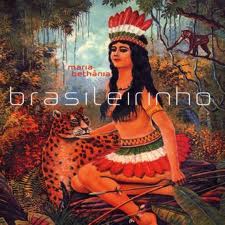 Abancado à escrivaninha em São PauloNa minha casa da rua Lopes ChavesDe supetão senti um friúme por dentro.Fiquei trêmulo, muito comovidoCom o livro palerma olhando pra mim.Não vê que me lembrei que lá no Norte, meu Deus!	[muito longe de mimNa escuridão ativa da noite que caiuUm homem pálido magro de cabelo escorrendo nos olhos,Depois de fazer uma pele com a borracha do dia,Faz pouco se deitou, está dormindo.Esse homem é brasileiro que nem eu.ANDRADE, Mário de. Mário de Andrade – poesias completas.Belo Horizonte: Villa Rica, 1993.No Prefácio interessantíssimo, Mário de Andrade afirma: “A gramática apareceu depois de organizadas as línguas. Acontece que meu inconsciente não sabe da existência da gramáticas, nem de línguas organizadas. Escrevo brasileiro”. Destaque um verso que comprova o “escrever brasileiro”.Aponte uma passagem em que uma referência muito específica permite ao leitor identificar, no eu-poético, o próprio autor.RetratoEu não tinha este rosto de hoje,Assim calmo, assim triste, assim magro,Nem estes olhos tão vazios,Nem o lábio amargo.Eu não tinha estas mãos sem força,Tão paradas e frias e mortas;Eu não tinha este coraçãoQue nem se mostra.Eu não dei por esta mudança,Tão simples, tão certa, tão fácil:– Em que espelho ficou perdidaa minha face?MEIRELES, Cecília. Obra poética. Companhia J. Aguilar Editora, 1958, p. 10. Vol. 4,Biblioteca luso-brasileira: Série brasileira.O segundo verso, da primeira, da segunda e da terceira estrofes, determinam o ritmo do poema, além de serem compostos basicamente de adjetivos.  Como é trabalhada a adjetivação em Retrato?	O mundo é grandeO mundo é grande e cabenesta janela sobre o mar.O mar é grande e cabena cama e no colchão de amar.O amor é grande e cabeno breve espaço de beijar.ANDRADE, Carlos Drummond de . Amar se aprende amando,22a. ed, Rio de Janeiro: Record, 1999.Neste poema, o poeta realizou uma opção estilística: a reiteração de determinadas construções e expressões linguísticas, como o uso da mesma conjunção. Comente o sentido causado pelo emprego dessa conjunção.	O filho do séculoNunca mais andarei de bicicletaNem conversarei no portãoCom meninas de cabelos cacheadosAdeus valsa "Danúbio Azul"Adeus tardes preguiçosasAdeus cheiros do mundo sambasAdeus puro amorAtirei ao fogo a medalhinha da VirgemNão tenho forças para gritar um grande gritoCairei no chão do século vinteAguardem-me lá foraAs multidões famintas justiceirasSujeitos com gases venenososÉ a hora das barricadasÉ a hora do fuzilamento, da raiva maiorOs vivos pedem vingançaOs mortos minerais vegetais pedem vingançaÉ a hora do protesto geralÉ a hora dos voos destruidoresÉ a hora das barricadas, dos fuzilamentosFomes desejos ânsias sonhos perdidos,Misérias de todos os países uni-vosFogem a galope os anjos-aviõesCarregando o cálice da esperançaTempo espaço firmes porque me abandonastes.MENDES, Murilo. Murilo Mendes – poesia completa e prosa.Rio de Janeiro:  Nova Aguilar, 1994.No poema de Murilo Mendes, encontramos elementos que reportam a um acontecimento histórico. Que acontecimento é esse?A forma de escrita dos versos se relaciona com qual movimento vanguardista?Erro de portuguêsQuando o português chegouDebaixo duma bruta chuvaVestiu o índioQue pena!Fosse uma manhã de solO índio tinha despidoO portuguêsANDRADE, Oswald de. Poesias Reunidas. 3. ed.Editora civilização brasileira 1972.Identifique, no poema de Oswald de Andrade, duas características do Movimento Modernista.Soneto do amor totalAmo-te tanto, meu amor... não cante
O humano coração com mais verdade...
Amo-te como amigo e como amante
Numa sempre diversa realidade.Amo-te afim, de um calmo amor prestante
E te amo além, presente na saudade
Amo-te, enfim, com grande liberdade
Dentro da eternidade e a cada instante.Amo-te como um bicho, simplesmente
De um amor sem mistério e sem virtude
Com um desejo maciço e permanente.E de te amar assim, muito e amiúde
É que um dia em teu corpo de repente
Hei de morrer de amar mais do que pude.MORAES, Vinícius de. Obra poética.Rio de Janeiro: Aguilar, 1965.No poema acima, há uma declaração de amor que se faz para um interlocutor, repleta de qualificações.  Retire desse soneto as comparações e as expressões que indicam temporalidade.No poema Gagarin, de Cassiano Ricardo, nota-se a composição gráfica circular, a palavra central “ave” como um sufixo e a antítese da famosa frase latina morituri salutant (os que vão morrer te saúdam), com que os centuriões cumprimentavam o imperador Júlio César.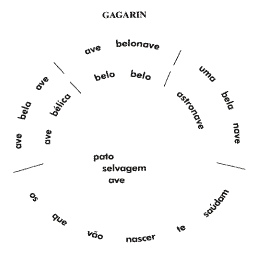 Por que a composição tem a forma circular?Por que a palavra “ave” é central e constitui um sufixo?Por que o poeta usou a antítese da frase latina?